Начисление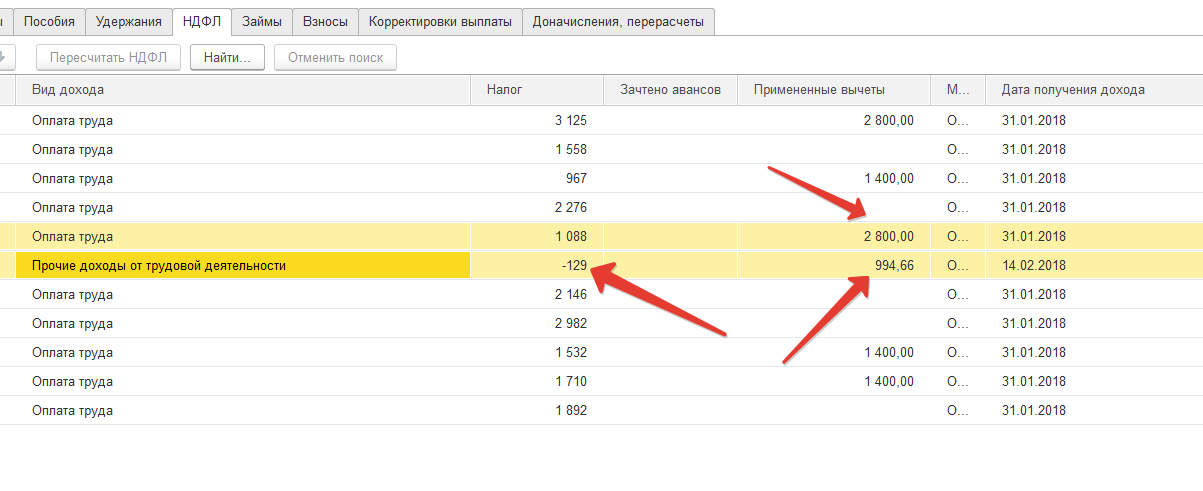 Ведомость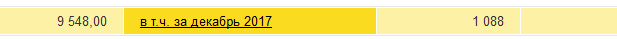 Расшифровка ведомости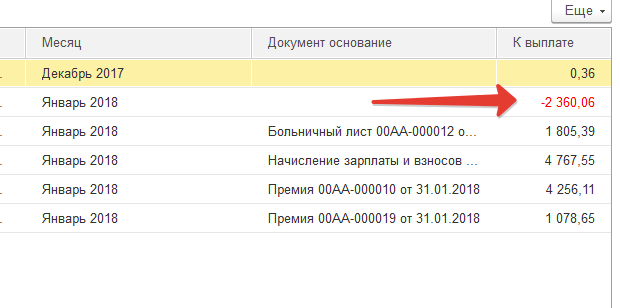 